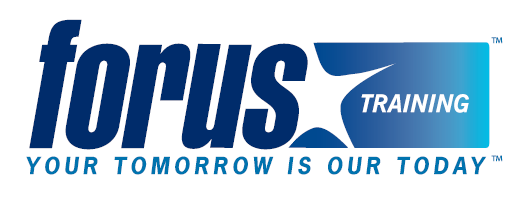 JOB APPLICATION FORM  POSITION APPLIED FOR:								DATE:Personal Contact Details (As Per Identification Card)Personal Contact Details (As Per Identification Card)First Name:Middle Name: Surname:E-mail Address:Postal Address:Contact number  (Work):                           (Home):                          (Mobile):Is it legal for you to work in Ireland?       Yes             NoIs it legal for you to work in Ireland?       Yes             NoQualifications (Kindly provide hardcopy of proof)Qualifications (Kindly provide hardcopy of proof)Qualifications (Kindly provide hardcopy of proof)Qualifications (Kindly provide hardcopy of proof)Qualifications (Kindly provide hardcopy of proof) Level  Course Name  University/College   Date       (Month/Year)Grade AttainedMembership of Professional Bodies (Kindly provide proof of documents)Membership of Professional Bodies (Kindly provide proof of documents)Membership of Professional Bodies (Kindly provide proof of documents)Membership of Professional Bodies (Kindly provide proof of documents)Employment History (Please list chronologically, starting with current or last employer)Employment History (Please list chronologically, starting with current or last employer)Employment History (Please list chronologically, starting with current or last employer)Employment History (Please list chronologically, starting with current or last employer)Employment History (Please list chronologically, starting with current or last employer)Employer and Nature of BusinessEmployment Period(From -To)Job Title & ResponsibilitiesFinal Salary & Reason for LeavingFinal Salary & Reason for LeavingTraining Courses & Award(s) (If applicable)Suitability for This Position Please detail your suitability for this position under the relevant headings below stating when and where skills and experience were gained.Expected Salary & Compensation PackageHealth Condition & Special RequirementsPlease list below if you’re suffered from any illness or any special requirement/reasonable adjustment is needed.RefereesPlease provide three (3) persons who are willing to provide references for you.  They should be persons who know you (but who are not members of your family) and who are qualified to give an opinion about how you are suitable for the post. We will not contact your current employer for a reference unless we are to offer you the postReferee 1 Referee 2Referee 3Name: Name:Name:E-mail: E-mail:E-mail:Telephone No.: Telephone No.:Telephone No.:Relationship to you: Relationship to you:Relationship to you:Emergency Contact (Name & Mobile/Office/Home numbers) & RelationshipDate of Availability /Commencement DateVerification of InformationI declare that all information which I have provided is correct.  I understand that any false information given may result in a job offer being withdrawn or my employment terminated. – This can be signed once / if you are called for interview.__________________________                                            ________________________Signature                                                                                 DateOffice Use OnlyOffice Use OnlyCandidate interviewed by(Name and Date)                                                                                  Date: Candidate interviewed by(Name and Date)2.                                                                                  Date:Candidate interviewed by(Name and Date)3.                                                                                  Date:Shortlisted Date by Hiring ManagerApproved Date By Managing Director Called to Offer Date By HR ManagerCandidate Accept / Reject Offer DateIf candidate accept the offer, please obtain the photocopy of the following documents:PPSN Card          P45 / P60If candidate accept the offer, please obtain the photocopy of the following documents:PPSN Card          P45 / P60Date of Appointment Letter/Contract Issued Date of Document Returned and Signed Date of Commencement